Открытый (публичный) отчет «О работе Орловского областного молодежного Совета за 2018 год».Молодежный совет при Орловской областной организации Профсоюза работников народного образования и науки РФ создан и работает с 2007 года. В настоящее время в состав Совета входят 23 члена, представляющие интересы молодых специалистов образовательных учреждений Орловской области. Председателем Молодежного совета с 2014 года является Бутырин В.В., учитель начальных классов муниципального бюджетного общеобразовательного учреждения – лицея № 4 им. Героя Советского Союза Г.Б. Злотина г. Орла.Как и в прежние годы, в отчетном 2018 году Молодежный совет направляет свою деятельность на усиление работы по:- содействию закреплению молодых специалистов в педагогических коллективах, - развитию сотрудничества между педагогами разных поколений, - стимулированию роста профессионального мастерства начинающих педагогов,- реализации социально-трудовых прав и интересов молодых преподавателей, учителей, воспитателей и педагогов дополнительного образования,- мотивации профсоюзного членства среди молодёжи. Работа областного Молодежного совета осуществляется при поддержке областного Комитета Профсоюза, в соответствии с Положением о Молодежном совете, на основе ежегодного планирования.В течение отчетного года проведено 3 заседания Молодежного совета, на которых рассмотрены следующие актуальные вопросы: О задачах Молодежных советов по проведению Года охраны труда в Профсоюзе;О мерах социальной поддержки молодых специалистов в Орловской области;О практике работы Орловского городского и Мценского районного Молодежных советов;О состоянии наставничества в образовательных учреждениях области и участии Молодежных советов в его дальнейшем развитии;О практике работы Молодежного совета Орловской городской профсоюзной организации по повышению профессионального роста молодых специалистов и развитию их активной жизненной позиции;О задачах председателей Молодежных советов по реализации мер социальной поддержки молодых специалистов в связи с завершением действия отраслевых Соглашений и коллективных договоров;О взаимодействии Молодежного совета Урицкой районной организации Профсоюза с Администрацией района по вопросам поддержки молодых специалистов;Об основных мероприятиях областной профсоюзной организации в 2018-2019 уч.году и роли Молодежных советов в их подготовке и проведении.Также на заседаниях Совета систематически обсуждались итоги мероприятий, которые проходили при активном участии молодых специалистов. Таких какОб итогах Года профсоюзного РR-движения;Об участии во Всероссийском конкурсе «Учитель года России - 2018»;Об участии педагогов Орловской области в IX Форуме молодых педагогов «Таир–2018» и использовании полученного опыта в практике работы городского и районных Молодежных советов;Об участии в областном межотраслевом конкурсе «Молодой профсоюзный лидер»;Об участии молодых педагогов Орловской области в автопробеге Центрального федерального округа «За достойный труд!» и др.На заседаниях областного Молодежного совета постоянно обобщалась практика работы городского, районных Молодежных советов, активно использовались элементы обучающих семинаров, мастер-классов.*Обеспечение защиты социально – экономических и трудовых прав работников из числа молодежи строится Советом на основе изучения различных аспектов положения молодых педагогов. В 2018 году внимание концентрировалось на организации эффективного взаимодействия молодых специалистов и ветеранов педагогического труда. Анкетирование, инициированное Молодежным советом, было направлено на изучение состояния наставничества в образовательных учреждениях области, его положительного опыта и проблем реализации. В анкетировании приняли участие молодые специалисты в возрасте от 20 до 35 лет, отметившие важность наставничества в адаптационный период работы молодого педагога, рассказавших о лучших наставниках области в форме эссе. Участие Молодежных советов в дальнейшем развитии наставничества определено через: - обобщение передового опыта наставников по разработке комплекса диагностических показателей профессионального мастерства молодого педагога; - разработку рекомендаций по включению системы мер поощрения наставничества в коллективные договора образовательных организаций; - подготовку предложений по поощрению и награждению лучших наставников наградами областной организации Профсоюза; - проведение совместных мероприятий наставников и молодых педагогов.*2018 год стал годом продолжения участия Совета в акции «Скажи СПАСИБО своему УЧИТЕЛЮ!». Члены молодежных советов области, представители муниципальных органов власти и первичных организаций профсоюза вручали педагогам письма со словами благодарности от их учеников и выпускников прошлых лет. Заполненные чек-листы поступали как во время проведения собственных мероприятий, так и передавались из участвующих в акции Курской и Брянской областных профсоюзных организаций.*Молодые специалисты в период становления деловых качеств нуждаются в поддержке не только наставников из числа педагогов, но и в помощи опытных профсоюзных работников. Молодежный совет поддержал инициативу Совета молодых педагогов при ЦС Общероссийского Профсоюза образования о формировании клуба «Наставник» из числа профсоюзного актива, близкого по возрасту к начинающим молодым работникам, но имеющих большой опыт по различным направлениям педагогической и профсоюзной работы. На первом этапе организационной работы под руководством областного комитета Профсоюза начат подбор кандидатов для включения в состав клуба, разработан макет информационной онлайн-страницы.В 2018 году продолжалась практика организации председателями городского и районных Молодежных советов встречи с молодыми специалистами, вновь пришедшими на работу в учреждения образования. На проводимых встречах молодых специалистов знакомили с социально-экономической обстановкой в отрасли, уделяли внимание участию молодежи в организационном укреплении первичных профорганизаций, делали обзор новых законодательных актов в сфере образования, а также знакомили с мерами социальной поддержки и гарантиями педработников, предусмотренными как на федеральном, так и на региональном уровнях. Молодежный совет областной организации принял участие в подготовке списков, формируемых областным комитетом Профсоюза для вручения единовременной выплаты 138 молодым специалистам, членам Профсоюза, очно закончившим высшие или средние профессиональные учебные заведения и впервые поступившим на работу в этом году. Вручение выплаты произведено в торжественной обстановке 28 сентября 2018 года в Орловском областном Центре народного творчества на «Встрече педагогических поколений». Делегации молодых педагогов из районов области возглавляли не только председатели Молодежных советов, но и председатели районных профсоюзных комитетов. В ходе праздничного мероприятия звучали теплые и искренние слова в адрес ветеранов педагогического труда, добрые напутствия молодым.С мая 2017 года в муниципалитетах по инициативе Комитета областной организации Профсоюза проходят встречи начинающих педагогов с главами (заместителями главы) районных администраций. Тема встреч - «Молодой специалист. Его успехи и проблемы!». В этом году подобные встречи также прошли в Болховском, Мценском, Урицком и др. районах. В обсуждении актуальных вопросов организации жизнедеятельности кроме молодых специалистов, как вновь пришедших, так и проработавших в учреждениях образования более года, приняли участие начальники отделов (управлений) образования, специалисты по работе с молодежью районных администраций, ветераны педагогического труда, председатели районных организаций Профсоюза. На встрече с главой Урицкого района, например, молодые педагоги смогли задать все волнующие их вопросы, а он, в свою очередь, рассказал о работе районной администрации и о выделении дополнительной суммы 100 тыс. рублей для поддержки начинающих педагогов. Информация о проведенной встрече была размещена в районной газете «Новая жизнь.В целях создания условий для профессиональной адаптации начинающих работников образования областной комитет отраслевого Профсоюза оказывал активное содействие участию молодежи в профсоюзных конкурсах, форумах, школах профсоюзного актива, проводимых на региональном и Всероссийском уровнях. Так:Группа председателей и членов молодежных советов районов (Дмитриева А.Д., Кузина О.А., Поляков А.О., Темерязева Н.А., Чиркова Я.Ю., Шакина Ю.В., Шитиков В.Л.) прошла в течение года обучение в Школе молодого профсоюзного лидера (ШМПЛ), занятия которой были организованы Федерацией профсоюзов Орловской области в соответствии с программой «Профсоюзная молодежь Орловской области на 2016-2020 годы».Программа занятий школы предусматривала изучение основ делопроизводства в организации, законодательных аспектов трудовых отношений, вопросов социального партнёрства, особенностей информационной работы в профсоюзах, мотивации профсоюзного членства и др.3 октября в Орле состоялся финал конкурса Федерации профсоюзов Орловской области «Молодой профсоюзный лидер – 2018» среди работающей молодежи. Конкурс проводился с целью выявления и поддержки инициативных, творческих и талантливых молодежных профсоюзных активистов. Орловскую областную организацию Профсоюза работников народного образования и науки РФ представляла Чиркова Я.Ю. – учитель-логопед средней общеобразовательной школы №2 пос. Нарышкино, секретарь Молодежного совета Урицкой районной организации Профсоюза. По итогам состязаний она заняла второе место и награждена дипломом Федерации профсоюзов Орловской области, денежной премией и подарками областной отраслевой организации Профсоюза.С 28 июня по 4 июля член Молодежного совета Урицкой районной организации Профсоюза Чиркова Я.Ю. и редактор студенческой газеты Мезенского педагогического колледжа Посохина О.В. приняли участие в IX Форуме молодых педагогов «Таир–2018», тематически связанного с Годом охраны труда в Профсоюзе – «Культура труда педагога: от взрослого к ребенку». На заседании Молодежного совета области участники Форума рассказали о перспективах использования полученного опыта в профсоюзной работе.В период с 21 по 24 ноября молодые профсоюзные лидеры Базаров Р.Г., зам.председателя МС Мценской районной организации Профсоюза, Гнеушев Е.А., зам.председателя первичной профорганизации Орловского технического колледжа, Овсянникова О.Н., председатель первичной профорганизации Орловской общеобразовательной школы для детей с ограниченными возможностями здоровья, Стрельникова Т.И., председатель первичной профсоюзной организации МБОУ «Карловская основная общеобразовательная школа» Колпнянского района приняли участие в слете председателей профорганизаций ЦФО «Проектная деятельность – как средство повышения эффективности деятельности первичной профсоюзной организации».Формирование активной жизненной позиции молодых членов Профсоюза проходило через участие в ежегодных общероссийских мероприятиях: первомайской демонстрации, в митинге 7 ноября, посвященном Всемирному дню действий «За достойный труд». В 2018 году молодые педагоги приняли активное участие в протестных акциях и пикетах, направленных против повышения пенсионного возраста. Участие в подобных акциях и митингах дает возможность почувствовать себя частью большой команды, способной решать насущные проблемы.Важным направлением своей работы областной комитет Профсоюза считает развитие различных форм патриотического воспитания молодежи, формирования здорового образа жизни, молодежного досуга, физкультурно-оздоровительной и спортивной работы. Одной из таких форм является участие в проведении тематических автопробегов. В 2018 году молодые специалисты приняли участие в двух автопробегах.	7 мая был проведен автопробег, приуроченный к 73-ей годовщине Победы в Великой Отечественной войне, по маршруту: г. Орел – Мемориальный комплекс «Кривцовский мемориал» – Военно-исторический комплекс «Вяжи». Семеро молодых специалистов в составе двух экипажей, приняли участие в проведении мемориальных митингов, возложили цветы к могилам павших воинов.	В период 5-7 октября 2018 года 8 представителей Орловской областной организации Профсоюза приняли участие в автопробеге молодых педагогов Центрального Федерального округа, посвященном празднованию «Дня учителя» и Всемирному Дню действий «За достойный труд!», основные мероприятия которого прошли на базе парк-отеля «Салынь» Брянской области.Молодые специалисты Орловской и Мценской районных профсоюзных организаций совместно со своими коллегами приняли участие во всех программных мероприятиях: круглом столе по обмену опытом работы с молодежным профсоюзным активом в регионах, тренингах и мастер-классах, направленных на развитие личности молодого педагога и повышение престижа учительской профессии, интерактивной лекции-тренинге «Учитель будущего: один шаг или дистанция огромного размера».О впечатлениях, полученных в ходе работы школ актива, изученном опыте работы молодежных организаций, участники рассказывали на заседании областного Молодежного совета, демонстрировали привезенные видеоматериалы, проводили мастер-классы. Участники молодежных форумов и школ актива различных уровней подчеркивали, что эти мероприятия способствуют выработке организаторских навыков, формируют лидерские качества, не только развивают умение жить и работать в команде, но и раскрывают индивидуальный творческий потенциал.В 2018 году многие аспекты работы Молодежного совета неоднократно освещалась в изданиях разных органов, начиная от газеты «Филин» Мезенского педагогического колледжа, до приложения «Мой Профсоюз» независимого педагогического издания «Учительская газета».В текущем 2018 году Молодёжный совет продолжил информационную работу в группе социальной сети VKontakte (https://vk.com/ molsovetobrazovanie), размещая на странице материалы о мероприятиях всероссийского,  регионального и местного уровней.Председатель областного Молодежного совета                                                               В.В. Бутырин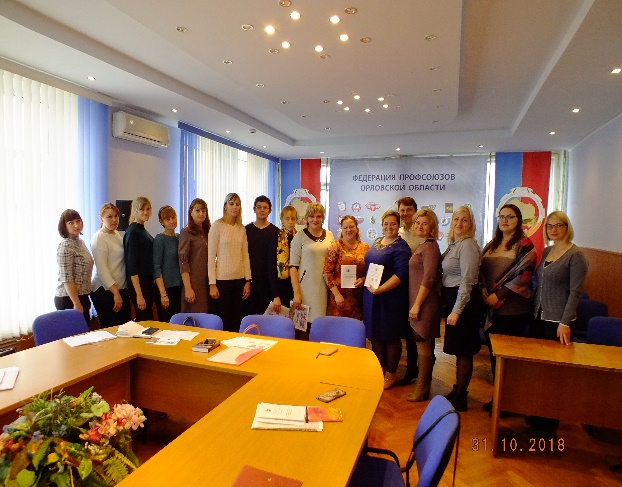 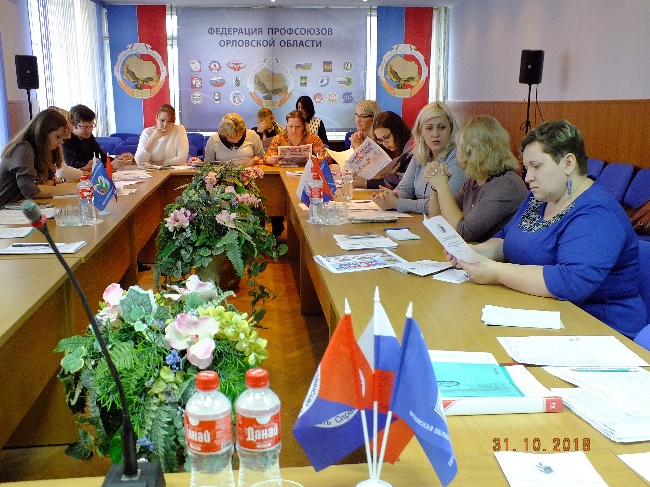 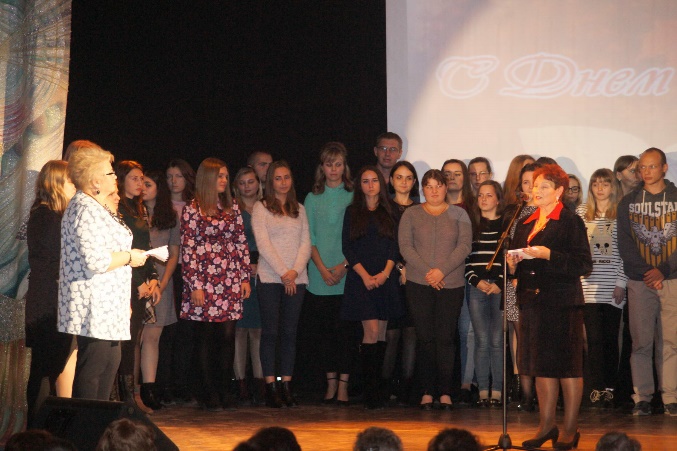 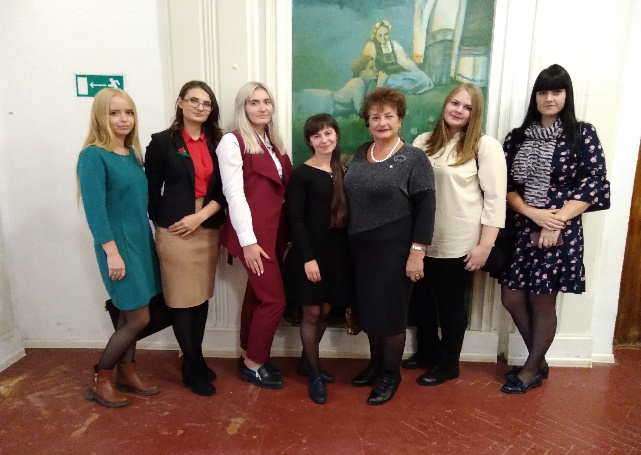 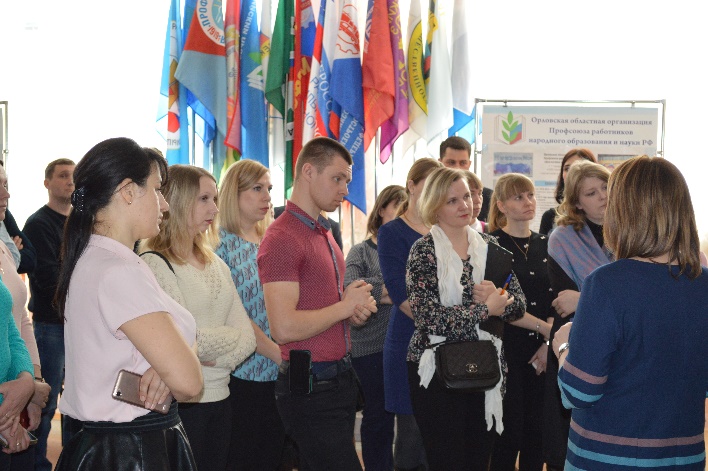 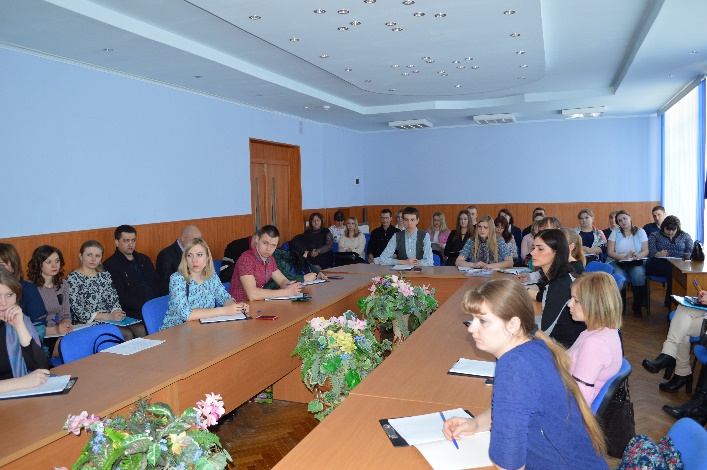 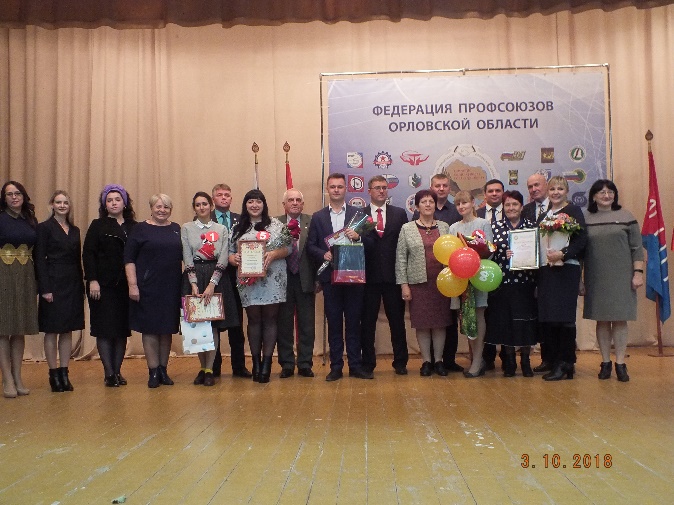 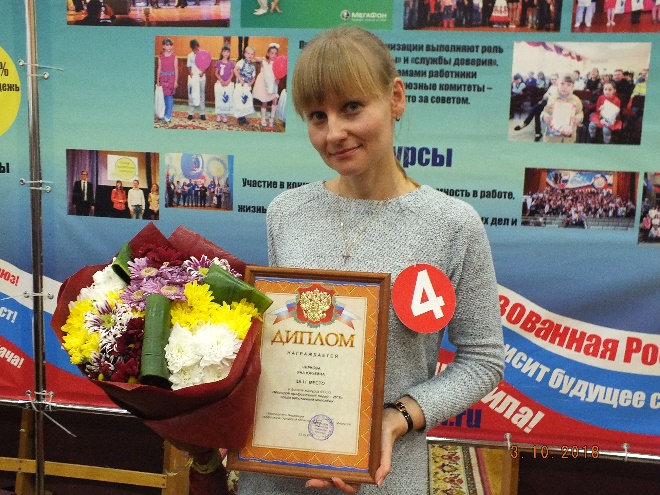 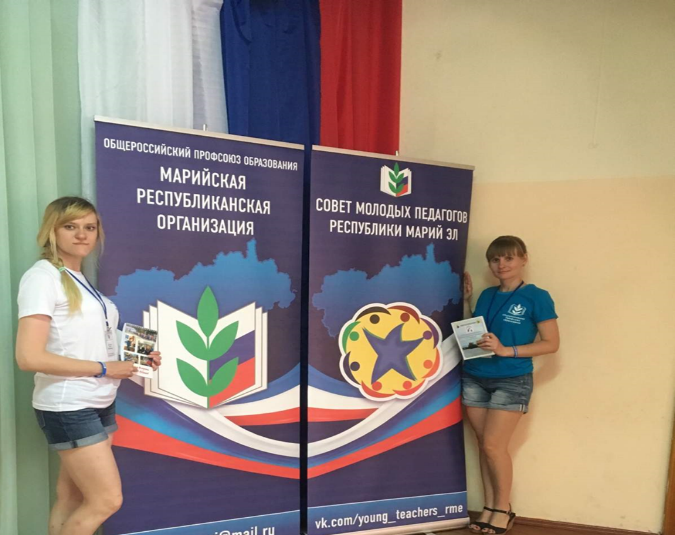 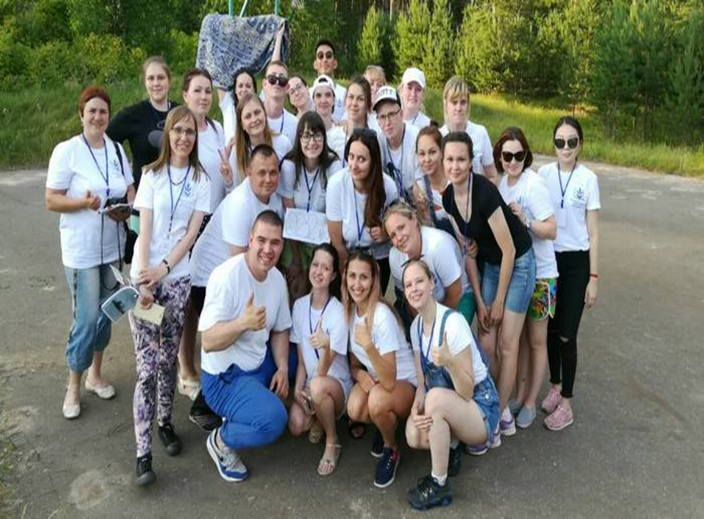 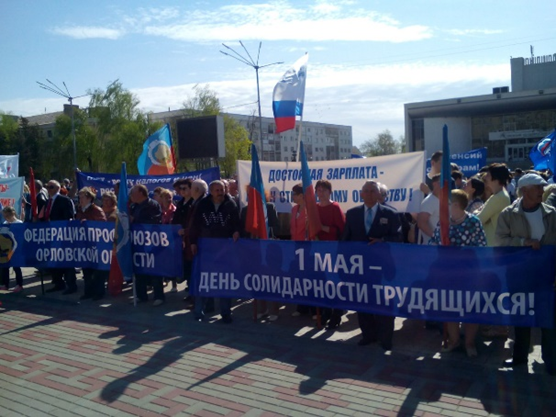 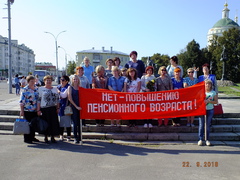 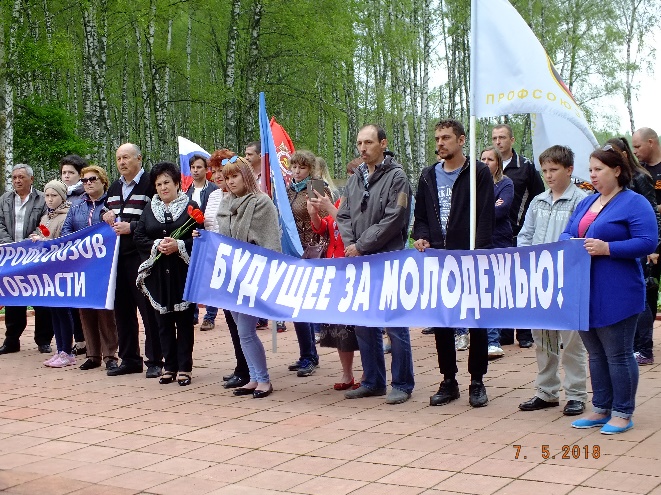 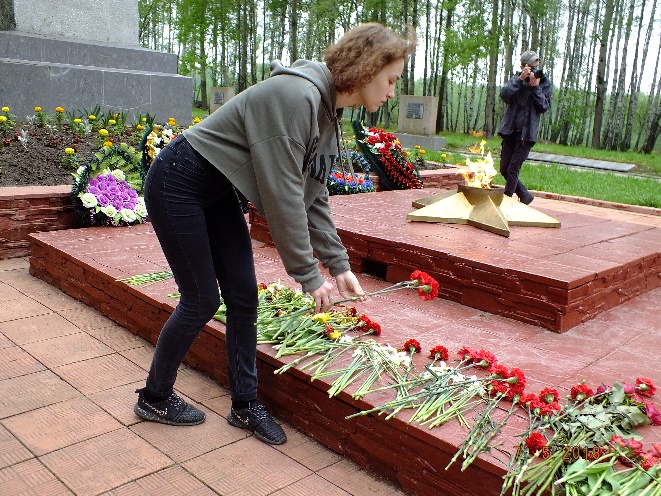 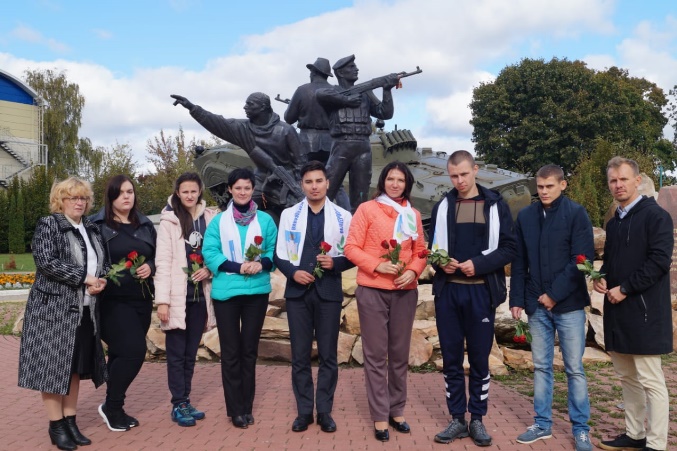 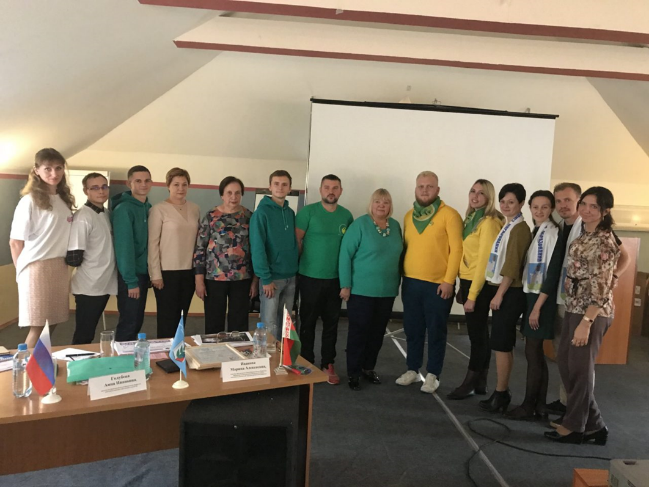 